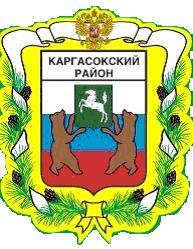 МУНИЦИПАЛЬНОЕ ОБРАЗОВАНИЕ «Каргасокский район»ТОМСКАЯ ОБЛАСТЬАДМИНИСТРАЦИЯ КАРГАСОКСКОГО РАЙОНАПОСТАНОВЛЕНИЕПОСТАНОВЛЕНИЕПОСТАНОВЛЕНИЕ21.05.2019с. Каргасок№ 128        О внесении изменений в отдельные постановления Администрации Каргасокского районаВ целях приведения нормативных правовых актов в соответствии с постановлением Администрации Томской области от 12.02.2019 № 62а «О внесении изменений в постановление Администрации Томской области от 29.12.2017 № 482а», с учетом абзаца 4 пункта 1.4 Порядка проведения оценки регулирующего воздействия проектов муниципальных нормативных правовых актов муниципального образования «Каргасокский район», устанавливающих новые или изменяющих ранее предусмотренные муниципальными нормативными правовыми актами муниципального образования «Каргасокский район» обязанности для субъектов предпринимательской и инвестиционной деятельности, утвержденного постановлением Администрации Каргасокского района от 16.06.2017 № 169 «О проведении оценки регулирующего воздействия проектов муниципальных нормативных правовых актов муниципального образования «Каргасокский район» и экспертизы муниципальных нормативных правовых актов муниципального образования «Каргасокский район», признании утратившими силу некоторых постановлений Администрации Каргасокского района»Администрация Каргасокского района постановляет:1. Внести следующие изменения в постановление Администрации Каргасокского района от 01.06.2016 № 164 «Об утверждении порядка предоставления субсидий на развитие личных подсобных хозяйств, развитие крестьянских (фермерских) хозяйств и индивидуальных предпринимателей, являющихся сельскохозяйственными товаропроизводителями» (далее – Постановление №164):1) в подпункте 2 пункта 3 Порядка предоставления субсидий на развитие личных подсобных хозяйств, развитие крестьянских (фермерских) хозяйств и индивидуальных предпринимателей, являющихся сельскохозяйственными товаропроизводителями, утвержденного Постановлением №164 (далее – Порядок), после слов «на возмещение части затрат» дополнить словами «(без учета налога на добавленную стоимость)»;2) в абзаце 1 пункта 4 Порядка слова «не позднее 15 октября текущего года» исключить;3) пункт 4 Порядка дополнить подпунктом 5 следующего содержания: «5) документы, предусмотренные настоящим пунктом, предоставляются получателями субсидий:- по субсидии, указанной в подпункте 1) пункта 3 настоящего Порядка, не позднее 31 июля текущего года;- по субсидии, указанной в подпункте 2) пункта 3 настоящего Порядка, с 1 августа текущего года, но не позднее 15 октября текущего года.»;4) в абзаце 2 пункта 5 Порядка после слов «предоставляются по затратам» дополнит словами «(без учета налога на добавленную стоимость)»;5) в подпункте 2 пункта 8 Порядка после слов «на возмещение части затрат» дополнить словами «(без учета налога на добавленную стоимость)»;6) в абзаце 1 пункта 9 Порядка слова «не позднее 30 ноября текущего года» исключить;7) пункт 9 Порядка дополнить абзацем 4 следующего содержания:«4) документы, предусмотренные настоящим пунктом, предоставляются получателями субсидий:- по субсидии, указанной в подпункте 1) пункта 8 настоящего Порядка, не позднее 31 июля текущего года;- по субсидии, указанной в подпункте 2) пункта 8 настоящего Порядка, с 1 августа текущего года, но не позднее 15 октября текущего года.»;8) в абзаце 2 пункта 10 Порядка после слов «предоставляются по затратам» дополнить словами «(без учета налога на добавленную стоимость)».2. Внести следующие изменения в постановление Администрации Каргасокского района от 15.02.2016 № 31 «Об утверждении положения о предоставлении субсидий сельскохозяйственным товаропроизводителям из бюджета муниципального образования «Каргасокский район» (далее Постановление №31): 1) в абзацах первых пунктов 4,5,8,9 Положения о предоставлении субсидии на повышение продуктивности в молочном скотоводстве, утвержденного Постановлением №31 (далее - Положение), после слов «возмещение части затрат» дополнить словами «(без учета налога на добавленную стоимость)»;2) в абзаце 10 пункта 6 Положения слова «Соб = Скоб + Сп + Св, где:» заменить на слова «Соб = Сп + Св, где:»;3) абзацы 11, 26, 27, 28, 29 пункта 6 Положения исключить;4) в абзаце 2 пункта 7 Положения слова «Скз = Скозоб + Скзфоб + Скзоб, где» заменить на слова «Скз = Скзфоб + Скзоб, где»;5) абзацы 3, 14, 15, 16, 17 пункта 7 Положения исключить;6) абзац 6 подпункта 7 пункта 8 Положения исключить;7) пункт 10.1. Положения исключить.3. Настоящее постановление вступает в силу со дня его официального опубликования (обнародования) в порядке, предусмотренном Уставом муниципального образования «Каргасокский район».И.о. Главы Каргасокского района					                          А.Ф. ШамраевО.В. Протазова2-34-83В целях приведения нормативных правовых актов в соответствии с постановлением Администрации Томской области от 12.02.2019 № 62а «О внесении изменений в постановление Администрации Томской области от 29.12.2017 № 482а», с учетом абзаца 4 пункта 1.4 Порядка проведения оценки регулирующего воздействия проектов муниципальных нормативных правовых актов муниципального образования «Каргасокский район», устанавливающих новые или изменяющих ранее предусмотренные муниципальными нормативными правовыми актами муниципального образования «Каргасокский район» обязанности для субъектов предпринимательской и инвестиционной деятельности, утвержденного постановлением Администрации Каргасокского района от 16.06.2017 № 169 «О проведении оценки регулирующего воздействия проектов муниципальных нормативных правовых актов муниципального образования «Каргасокский район» и экспертизы муниципальных нормативных правовых актов муниципального образования «Каргасокский район», признании утратившими силу некоторых постановлений Администрации Каргасокского района»Администрация Каргасокского района постановляет:1. Внести следующие изменения в постановление Администрации Каргасокского района от 01.06.2016 № 164 «Об утверждении порядка предоставления субсидий на развитие личных подсобных хозяйств, развитие крестьянских (фермерских) хозяйств и индивидуальных предпринимателей, являющихся сельскохозяйственными товаропроизводителями» (далее – Постановление №164):1) в подпункте 2 пункта 3 Порядка предоставления субсидий на развитие личных подсобных хозяйств, развитие крестьянских (фермерских) хозяйств и индивидуальных предпринимателей, являющихся сельскохозяйственными товаропроизводителями, утвержденного Постановлением №164 (далее – Порядок), после слов «на возмещение части затрат» дополнить словами «(без учета налога на добавленную стоимость)»;2) в абзаце 1 пункта 4 Порядка слова «не позднее 15 октября текущего года» исключить;3) пункт 4 Порядка дополнить подпунктом 5 следующего содержания: «5) документы, предусмотренные настоящим пунктом, предоставляются получателями субсидий:- по субсидии, указанной в подпункте 1) пункта 3 настоящего Порядка, не позднее 31 июля текущего года;- по субсидии, указанной в подпункте 2) пункта 3 настоящего Порядка, с 1 августа текущего года, но не позднее 15 октября текущего года.»;4) в абзаце 2 пункта 5 Порядка после слов «предоставляются по затратам» дополнит словами «(без учета налога на добавленную стоимость)»;5) в подпункте 2 пункта 8 Порядка после слов «на возмещение части затрат» дополнить словами «(без учета налога на добавленную стоимость)»;6) в абзаце 1 пункта 9 Порядка слова «не позднее 30 ноября текущего года» исключить;7) пункт 9 Порядка дополнить абзацем 4 следующего содержания:«4) документы, предусмотренные настоящим пунктом, предоставляются получателями субсидий:- по субсидии, указанной в подпункте 1) пункта 8 настоящего Порядка, не позднее 31 июля текущего года;- по субсидии, указанной в подпункте 2) пункта 8 настоящего Порядка, с 1 августа текущего года, но не позднее 15 октября текущего года.»;8) в абзаце 2 пункта 10 Порядка после слов «предоставляются по затратам» дополнить словами «(без учета налога на добавленную стоимость)».2. Внести следующие изменения в постановление Администрации Каргасокского района от 15.02.2016 № 31 «Об утверждении положения о предоставлении субсидий сельскохозяйственным товаропроизводителям из бюджета муниципального образования «Каргасокский район» (далее Постановление №31): 1) в абзацах первых пунктов 4,5,8,9 Положения о предоставлении субсидии на повышение продуктивности в молочном скотоводстве, утвержденного Постановлением №31 (далее - Положение), после слов «возмещение части затрат» дополнить словами «(без учета налога на добавленную стоимость)»;2) в абзаце 10 пункта 6 Положения слова «Соб = Скоб + Сп + Св, где:» заменить на слова «Соб = Сп + Св, где:»;3) абзацы 11, 26, 27, 28, 29 пункта 6 Положения исключить;4) в абзаце 2 пункта 7 Положения слова «Скз = Скозоб + Скзфоб + Скзоб, где» заменить на слова «Скз = Скзфоб + Скзоб, где»;5) абзацы 3, 14, 15, 16, 17 пункта 7 Положения исключить;6) абзац 6 подпункта 7 пункта 8 Положения исключить;7) пункт 10.1. Положения исключить.3. Настоящее постановление вступает в силу со дня его официального опубликования (обнародования) в порядке, предусмотренном Уставом муниципального образования «Каргасокский район».И.о. Главы Каргасокского района					                          А.Ф. ШамраевО.В. Протазова2-34-83В целях приведения нормативных правовых актов в соответствии с постановлением Администрации Томской области от 12.02.2019 № 62а «О внесении изменений в постановление Администрации Томской области от 29.12.2017 № 482а», с учетом абзаца 4 пункта 1.4 Порядка проведения оценки регулирующего воздействия проектов муниципальных нормативных правовых актов муниципального образования «Каргасокский район», устанавливающих новые или изменяющих ранее предусмотренные муниципальными нормативными правовыми актами муниципального образования «Каргасокский район» обязанности для субъектов предпринимательской и инвестиционной деятельности, утвержденного постановлением Администрации Каргасокского района от 16.06.2017 № 169 «О проведении оценки регулирующего воздействия проектов муниципальных нормативных правовых актов муниципального образования «Каргасокский район» и экспертизы муниципальных нормативных правовых актов муниципального образования «Каргасокский район», признании утратившими силу некоторых постановлений Администрации Каргасокского района»Администрация Каргасокского района постановляет:1. Внести следующие изменения в постановление Администрации Каргасокского района от 01.06.2016 № 164 «Об утверждении порядка предоставления субсидий на развитие личных подсобных хозяйств, развитие крестьянских (фермерских) хозяйств и индивидуальных предпринимателей, являющихся сельскохозяйственными товаропроизводителями» (далее – Постановление №164):1) в подпункте 2 пункта 3 Порядка предоставления субсидий на развитие личных подсобных хозяйств, развитие крестьянских (фермерских) хозяйств и индивидуальных предпринимателей, являющихся сельскохозяйственными товаропроизводителями, утвержденного Постановлением №164 (далее – Порядок), после слов «на возмещение части затрат» дополнить словами «(без учета налога на добавленную стоимость)»;2) в абзаце 1 пункта 4 Порядка слова «не позднее 15 октября текущего года» исключить;3) пункт 4 Порядка дополнить подпунктом 5 следующего содержания: «5) документы, предусмотренные настоящим пунктом, предоставляются получателями субсидий:- по субсидии, указанной в подпункте 1) пункта 3 настоящего Порядка, не позднее 31 июля текущего года;- по субсидии, указанной в подпункте 2) пункта 3 настоящего Порядка, с 1 августа текущего года, но не позднее 15 октября текущего года.»;4) в абзаце 2 пункта 5 Порядка после слов «предоставляются по затратам» дополнит словами «(без учета налога на добавленную стоимость)»;5) в подпункте 2 пункта 8 Порядка после слов «на возмещение части затрат» дополнить словами «(без учета налога на добавленную стоимость)»;6) в абзаце 1 пункта 9 Порядка слова «не позднее 30 ноября текущего года» исключить;7) пункт 9 Порядка дополнить абзацем 4 следующего содержания:«4) документы, предусмотренные настоящим пунктом, предоставляются получателями субсидий:- по субсидии, указанной в подпункте 1) пункта 8 настоящего Порядка, не позднее 31 июля текущего года;- по субсидии, указанной в подпункте 2) пункта 8 настоящего Порядка, с 1 августа текущего года, но не позднее 15 октября текущего года.»;8) в абзаце 2 пункта 10 Порядка после слов «предоставляются по затратам» дополнить словами «(без учета налога на добавленную стоимость)».2. Внести следующие изменения в постановление Администрации Каргасокского района от 15.02.2016 № 31 «Об утверждении положения о предоставлении субсидий сельскохозяйственным товаропроизводителям из бюджета муниципального образования «Каргасокский район» (далее Постановление №31): 1) в абзацах первых пунктов 4,5,8,9 Положения о предоставлении субсидии на повышение продуктивности в молочном скотоводстве, утвержденного Постановлением №31 (далее - Положение), после слов «возмещение части затрат» дополнить словами «(без учета налога на добавленную стоимость)»;2) в абзаце 10 пункта 6 Положения слова «Соб = Скоб + Сп + Св, где:» заменить на слова «Соб = Сп + Св, где:»;3) абзацы 11, 26, 27, 28, 29 пункта 6 Положения исключить;4) в абзаце 2 пункта 7 Положения слова «Скз = Скозоб + Скзфоб + Скзоб, где» заменить на слова «Скз = Скзфоб + Скзоб, где»;5) абзацы 3, 14, 15, 16, 17 пункта 7 Положения исключить;6) абзац 6 подпункта 7 пункта 8 Положения исключить;7) пункт 10.1. Положения исключить.3. Настоящее постановление вступает в силу со дня его официального опубликования (обнародования) в порядке, предусмотренном Уставом муниципального образования «Каргасокский район».И.о. Главы Каргасокского района					                          А.Ф. ШамраевО.В. Протазова2-34-83